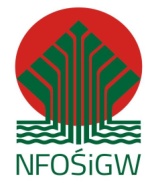 Załącznik Nr 1  do SIWZnr nr 873/01/14/9/2019(Wzór oferty)……………………….................................……………..                                                  data ………................…………………               pieczęć oferentaOfertana kompleksową termomodernizacja budynku kościoła parafialnego i budynków towarzyszących Parafii Rzymskokatolickiej pw. św. Piotra Apostoła i św. Jana z Dukli 
w Krośnie z wykorzystaniem technologii OZE i zastosowaniem 
systemów zarządzania energią w postępowaniu o udzielenie zamówienia publicznego prowadzonym w trybie przetargu nieograniczonego	Dotyczy ogłoszenia na kompleksową termomodernizacja budynku kościoła parafialnego i budynków towarzyszących Parafii Rzymskokatolickiej pw. św. Piotra Apostoła i św. Jana z Dukli w Krośnie z wykorzystaniem technologii OZE i zastosowaniem systemów zarządzania energią w postępowaniu o udzielenie zamówienia publicznego prowadzonym w trybie przetargu nieograniczonego nr nr 873/01/14/9/2019, ubiegającego się o dofinansowanie ze środków Narodowego Funduszu Ochrony Środowiska i Gospodarki Wodnej, programu priorytetowego „Budownictwo energooszczędne”. Cześć 1) „Zmniejszenie zużycia energii w budownictwie.".	Zamówienie realizowane jest w ramach projektu pn. "Kompleksowa termomodernizacja budynku kościoła parafialnego i budynków towarzyszących Parafii Rzymskokatolickiej pw. św. Piotra Apostoła i św. Jana z Dukli w Krośnie z wykorzystaniem technologii OZE i zastosowaniem systemów zarządzania energią" złożonego do dofinansowania ze środków NFOŚiGW.Nazwa i adres Wykonawcy/Oferenta (dozwolona jest pieczęć nagłówkowa):Nazwa i adres zamawiającego:Parafia Rzymskokatolicka pw. św. Piotra Apostoła i św. Jana z Dukli w Krośnieul. Kard. Stefana Wyszyńskiego 30, 38-400 Krosnostrona internetowa: piotrajana.pl, sanktuariumjp2.eu, parafiapiotrajana.pltelefon: (+48) 13 432 01 80, e-mail: piotrajana@gmail.comPrzedmiot OfertyPrzedmiotem zamówienia są roboty budowlane dotyczące ocieplenia podłogi i modernizacji ogrzewania na podłogowe w dolnej części budynku kościoła łącznie z odtworzeniem wykończenia posadzki, modernizacja kotłowni w budynku kościoła, nowej i starej plebani z dostosowaniem do pomp ciepła z odwiertami pionowymi opisany w Rozdziale 4 SIWZ, uszczegółowiony dokumentacją projektową w Załączniku nr 7 do SIWZ z jednoczesną możliwością zapoznania się w siedzibie Zamawiającego z rozszerzoną dokumentacją budowlaną oraz obiektami budowlanymi przeznaczonymi niniejszym zamówieniem do termomodernizacji.Wartość poszczególnych zadań (PLN):Wartość oferty (PLN):Odpowiadając na Ogłoszenie na roboty budowlane dotyczące ocieplenia podłogi 
i modernizacji ogrzewania na podłogowe w dolnej części budynku kościoła łącznie 
z odtworzeniem wykończenia posadzki, modernizacja kotłowni w budynku kościoła, nowej
 i starej plebani z dostosowaniem do pomp ciepła z odwiertami pionowymi 
nr 873/01/14/9/2019 z dnia 14.10.2019 r., prowadzone zgodnie z zasadą równego traktowania, uczciwej konkurencji i przejrzystości, o których mowa w art. 3 ust. 3 ustawy pzp związanego z realizacją projektu pn. „Kompleksowa termomodernizacja budynku kościoła parafialnego i budynków towarzyszących Parafii Rzymskokatolickiej pw. św. Piotra Apostoła i św. Jana z Dukli w Krośnie z wykorzystaniem technologii OZE i zastosowaniem systemów zarządzania energią” ubiegającego się o dofinansowanie ze środków Narodowego Funduszu Ochrony Środowiska i Gospodarki Wodnej, programu priorytetowego „Budownictwo energooszczędne”. Cześć 1) „Zmniejszenie zużycia energii w budownictwie.": Zobowiązuję/zobowiązujemy się do wykonania zamówienia w zakresie objętym Ogłoszeniem, za łączną cenę ryczałtową:Wartość oferty brutto - słownie: …………………………………………..………………………………………………………………………………………………………..(podać wartość brutto słownie)Oferuję/oferujemy:długość okresu gwarancji na roboty budowlane oraz wbudowane materiały (liczba  miesięcy od dnia podpisania protokołu odbioru końcowego):Oświadczenia i zobowiązania Wykonawcy/OferentaOświadczam/oświadczamy, że: Wartość oferty obejmuje wszystkie koszty związane z wykonaniem przedmiotu zamówienia w tym wszystkie te, o których mowa w SIWZ,Zapoznałem/zapoznaliśmy się ze SIWZ wraz z załącznikami i nie wnosimy zastrzeżeń oraz zdobyłem/zdobyliśmy konieczne informacje do przygotowania oferty,Jestem/jesteśmy/ uprawniony /uprawnieni/ do występowania w obrocie prawnym, zgodnie z wymaganiami ustawowymi,Posiadam/posiadamy/niezbędną wiedzę, doświadczenie oraz pracowników zdolnych do wykonania przedmiotu zamówienia,Dysponuję/dysponujemy potencjałem ekonomicznym i technicznym, a także pracownikami zdolnymi do wykonania zamówienia,Znajduję/znajdujemy się w dobrej sytuacji ekonomicznej i finansowej zapewniającej wykonanie przedmiotu zamówienia,Uważam/Uważamy się za związanych niniejszą ofertą na okres 30 dni od terminu składania ofert,Przedmiot zamówienia zamierzamy wykonać samodzielnie/z udziałem podwykonawców:Podwykonawstwo:Uprzedzony o odpowiedzialności karnej za fałszywe zeznania oświadczam, że nie jestem powiązany kapitałowo lub osobowo z Zamawiającym, poprzez pełnienie funkcji członka organu zarządzającego lub nadzorczego, prokurenta, pełnomocnika;Oświadczam/oświadczamy: że, uważam  /uważamy się związany / związani niniejszą ofertą przez okres 30 dni licząc od upływu terminu składania ofert.pod groźbą odpowiedzialności karnej, iż załączone do oferty dokumenty opisują rzetelnie stan faktyczny, aktualny na dzień otwarcia ofert (art. 233 k.k.)Korespondencję w sprawie przedmiotowego zamówienia prosimy kierować na adres e-mail: Załącznikami do niniejszej oferty są : Oświadczenie o spełnianiu warunków udziału w postępowaniu – załącznik nr 3 do SIWZ.Oświadczenie o braku podstaw do wykluczenia – załącznik nr 4 do SIWZ.Oświadczenie o braku powiązań kapitałowych i osobowych - załącznik nr 5 do SIWZ.Oświadczenie, że osoby, które będą uczestniczyć w wykonywaniu zamówienia, posiadają wymagane uprawnienia, jeżeli ustawa nakłada obowiązek posiadania takich uprawnień - załącznik nr 6 do SIWZ.………….....................................………………………………………..                                                                                                               podpis i  pieczęcie oferentaNazwa:Adres:Nr tel.:NIP:REGON:Adres e- mail (korespondencyjny):L.p.WyszczególnienieNETTOVATBRUTTO1Ocieplenie podłogi i modernizacja ogrzewania na podłogowe w dolnej części budynku kościoła łącznie z odtworzeniem wykończenia posadzki2Modernizacja węzła kotłowni z dostosowaniem do kaskady pomp ciepła o mocy grzewczej 120 kW z odwiertami dla  budynku kościoła3Instalacja rekuperatora w budynku kościoła4Instalacja i montaż paneli fotowoltaicznych na potrzeby budynku kościoła, 20 kW5Zastosowanie systemu zarządzania energią w budynku kościoła6Modernizacja węzła kotłowni z dostosowaniem do kaskady pomp ciepła o mocy grzewczej 80 kW z odwiertami dla budynku nowej plebani7Instalacja i montaż paneli fotowoltaicznych na potrzeby budynku nowej plebani, 15 kW8Instalacja rekuperatora w budynku nowej plebani9Zastosowanie systemu zarządzania energią w budynku nowej plebani10Modernizacja węzła kotłowni z pompą ciepła o mocy 24 kW z odwiertami dla budynku starej plebani11Instalacja i montaż paneli fotowoltaicznych na potrzeby starej plebani, 5 kW12Instalacja rekuperatora w budynku starej plebani 13Zastosowanie systemów zarządzania energią w budynku starej plebaniRazemRazemWartość netto oferty wynosi (PLN) ……………….. :Wartość podatku VAT (23 % VAT) (PLN)…….….. :Wartość oferty brutto (z 23 % VAT) wynosi (PLN). :Minimalne [miesiące]Oferowane[miesiące]36Lp.Część zamówieniaWartość brutto 
(PLN)Nazwa i adres podwykonawcy1234RazemRazemAdres e- mail (do korespondencji):